ПРИКАЗ25.11.2016 № 3728		                                                           г. СаратовО внесении изменений в приказ министерства образования Саратовской областиот 2 ноября 2016 года № 3464В соответствии с постановлением  Правительства Саратовской области от 29 мая 2014 года № 313-П «Об утверждении Положения об организации индивидуального отбора при приеме либо переводе в областные государственные образовательные организации и муниципальные образовательные организации для получения основного общего и среднего общего образования с углубленным изучением отдельных учебных предметов или для профильного обучения», приказом Министерства образования и науки Российской Федерации от 17 мая 2012 года № 413 «Об утверждении федерального государственного образовательного стандарта среднего общего образования», в целях организованного проведения на территории  Саратовской области индивидуального отбора в 2017 году в класс (классы) профильного обучения, комплектования профильных классов ПРИКАЗЫВАЮ:Внести в приказ министерства образования Саратовской области от 2 ноября 2016 года № 3464 «Об утверждении перечня профильных предметов для лиц, обучающихся в образовательных организациях, которые в 2017 году будут реализовывать федеральный государственный стандарт среднего общего образования» изменения, изложив приложение в новой редакции согласно приложению к настоящему приказу.Рекомендовать руководителям органов местного самоуправления, осуществляющих управление в сфере образования, ознакомить с настоящим приказом участников образовательного процесса.Заместителю министра образования Саратовской области – начальнику управления специального образования и защиты прав несовершеннолетних довести настоящий приказ до сведения руководителей общеобразовательных организаций, функции и полномочия учредителя в отношении которых осуществляет министерство образования Саратовской области.Контроль за исполнением настоящего приказа оставляю за собой.Министр                                                                                        М.А. Епифанова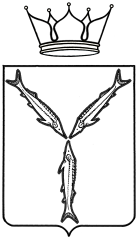 МИНИСТЕРСТВО ОБРАЗОВАНИЯ САРАТОВСКОЙ ОБЛАСТИ